Vejen Soroptimistklub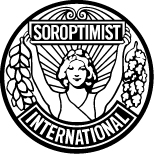 Chartret den 24. september 1994 - Mødedag: 2. tirsdag i månedenVejen Soroptimistklubs hjemmeside: http://www.soroptimist-danmark.dk/vejen Deltagere:	Else Marie, Ulla I, Klara, Grethe, Dorthe, Kirsten, Laila V.Afbud: 	Anna Mette, Anne MarieVedr.: 	BestyrelsesmødeDato: 	Mandag den 22.februar 2021 – kl. 17.00Sted: 	Digitalt via ZoomReferat:Godkendelse af referat.Godkendt.Evaluering af arr./klubmøder.Der er ikke afholdt arrangementer/ klubmøder siden sidste møde.Kommende arr./klubmøder.Generalforsamling - udsat til april. Ego foredrag – udsat til majVi afventer de nye restriktioner og programudvalget udarbejder nyt program, når det er muligt i forhold til restriktionerne.Nyt fra KPD-KAPD.Ingen nyheder. Når der kommer nyt sender Grethe nyhedsbrevet ud.Nyt fra Extension.Ingen nyhederRegionalmøde – Region 4 – 30.10.2021Bestyrelsen besluttede at genbruge det planlagte program fra 2020. Det betyder, at man har de samme ansvarsområder som tidligere vedtaget.Kirsten udarbejder et lille tekst om skulpturen udenfor VIC til brug i programmet.Else Marie sender indbydelser ud til klubberne i region 4 senest d. 30. august 2021. Evaluering af telefonkontakter ”klubliv”.Der blev orienteret om samtalerne.  L & R møde d. 24. april 2021 i Middelfart.Rigion 4 – ny kandidat til RPD:Anne Mette Friis Pedersen, SI Tønder har indvilget i at stille op.Else Marie og Kirsten deltager. Mødet bliver afholdt virtuelt. Ansøgning om Donation.Klubben har modtaget en ansøgning om donation til en oplevelsestur arrangeret af Red barnet Vejen afdeling. Turen er for socialt udsatte familier med børn mellem 5-12 år. Familierne henvises af Vejen kommune. Bestyrelsen besluttede at donere 5.000 kr. Else Marie giver besked tilbage.Evt.Intet at bemærke.Næste bestyrelsesmødeTirsdag den 9. marts. 2021 kl. 17.00 digitalt via Zoom eller fysisk møde hos Klara, Damhus 44, Askov.  Præsident:Vicepræsident:Klubmester:Kasserer:Sekretær:KPD:Best.medlem: Else Marie JessenKirsten E. SørensenDorthe A. PoulsenKlara PetersenLaila VoxnæsGrethe B. Knudsen Anna Marie Hansen Ellestrup 70Torvegade 1,  3. tvKongehøj 197Damhus44Nedersøparken 6, JelsØster alle12Grønningen 8 6600 Vejen6600 Vejen6600 Vejen6600 Vejen6630 Rødding6600 Vejen6600 Vejen Tlf. 21455435Tlf. 22721307Tlf. 21589688Tlf. 40728487Tlf. 30507356Tlf. : 22500591Tlf. 30491085